Do vesmíru!Pracovní list je určen pro žáky 3.–5. tříd. Žáci budou potřebovat psací potřeby.Jak se dostat do vesmíru________________________________________________________Vesmírná poprvé: Zakroužkuj správnou odpověď.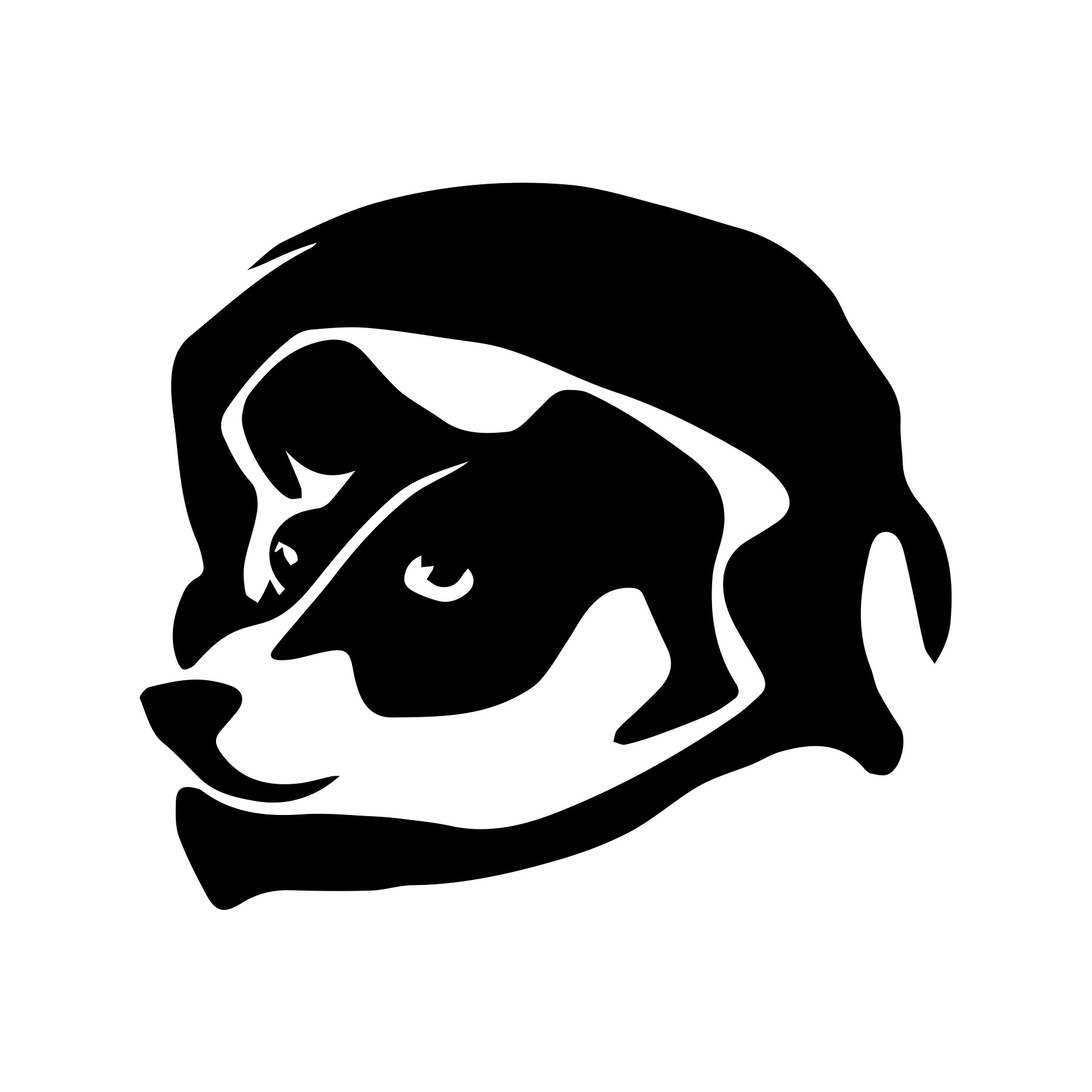 Prvním živým kosmonautem byla fenka Lajka / byl opičák Enos.První žena letěla do vesmíru v roce 1963/1961.První družice letěla do vesmíru v roce 1957/1950.První člověk, který letěl do vesmíru, se jmenoval Jurij Gagarin / Neil Armstrong.Je pro cestu do vesmíru lepší raketoplán, nebo kosmická loď? Zdůvodni. ………………………………………………………………………………………………………………………………………………………………………………………………………………………………………………………………………………………………………………………………………………………………Vylušti křížovku a zjisti, jak se jmenuje tréninkové zařízení pro astronauty.Co jsem se touto aktivitou naučil/a:………………………………………………………………………………………………………………………………………………………………………………………………………………………………………………………………………………………………………………………………………………………………………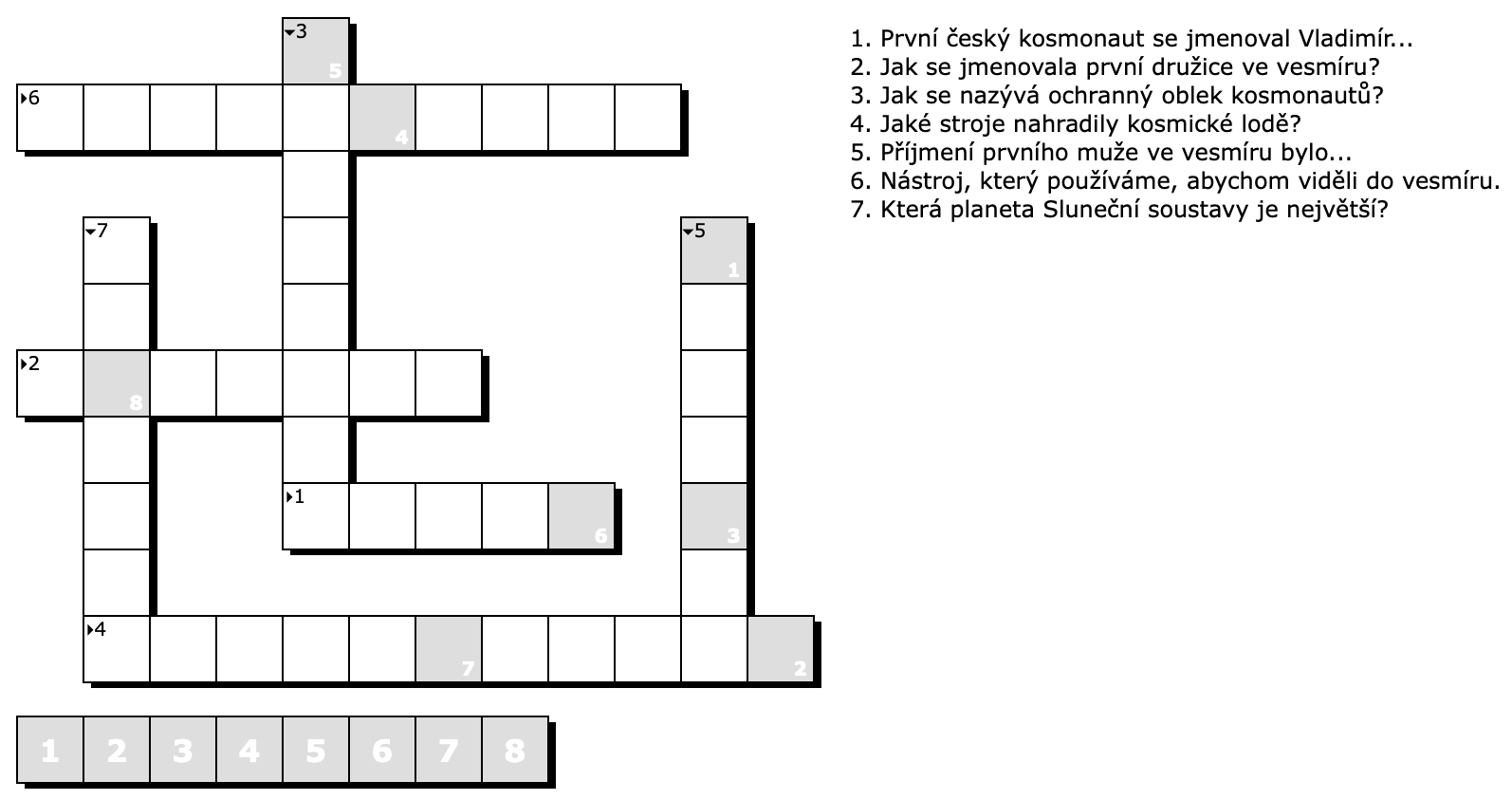 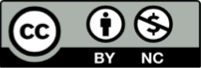 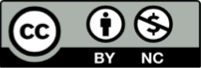 ŘEŠENÍ PRO UČITELE: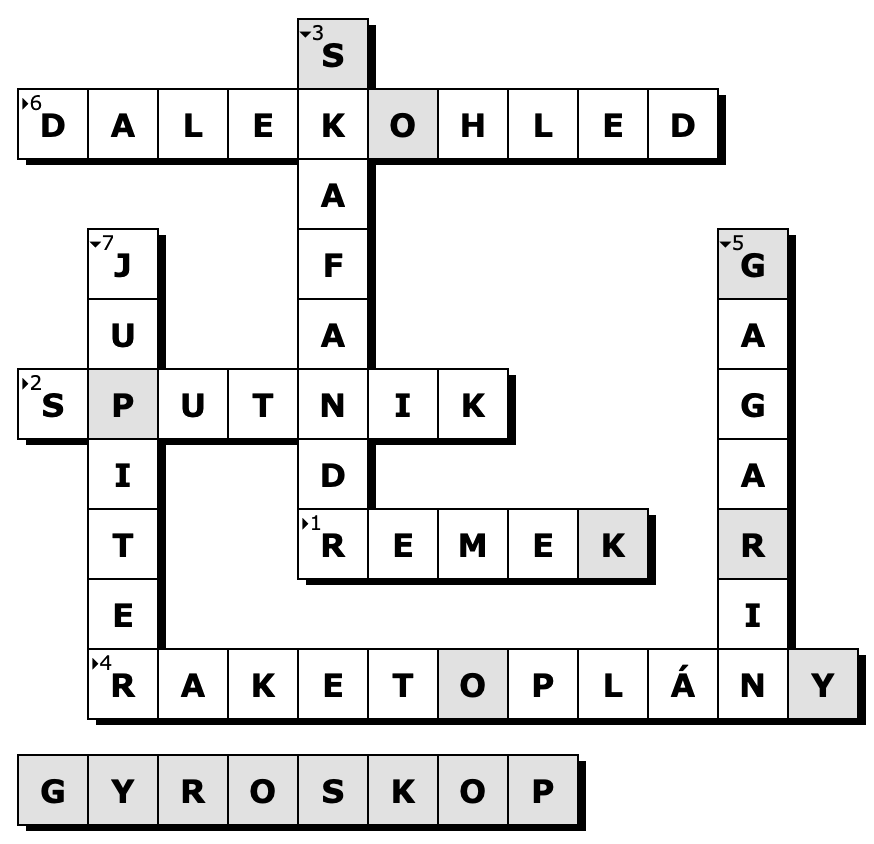 